РОССИЙСКАЯ ФЕДЕРАЦИЯ РЕСПУБЛИКА АДЫГЕЯ      МУНИЦИПАЛЬНОЕ БЮДЖЕТНОЕ ДОШКОЛЬНОЕ ОБРАЗОВАТЕЛЬНОЕ  УЧРЕЖДЕНИЕ      детский сад № 18 «КОЛОСОК» общеразвивающего вида с приоритетным осуществлением                                 художественно-эстетического направления развития воспитанников                                             ИНН     0104008325;               ОГРН     1020100706152                             _______________________________________________________________	п. Табачный. ул. Шоссейная,50 Телефон: (887777) 2-62-39                                                                          E-mail- detsadv18@mail.ru;   Cайт:  http://www.mr-dou18.ru/от  08.04.2021г                                                                                            Информационное письмо«Организация работы по предупреждениюдетского дорожно-транспортного травматизма в 2021 году»В соответствии с Приказом Министерства образования и науки Республики Адыгея от 30.01.2020 года № 2107 «Об организации работы по предупреждению детского дорожно-транспортного травматизма в 2021 году», с целью создания условий для формирования у обучающихся устойчивых навыков безопасного поведения на улицах и дорогах, воспитания  грамотных и дисциплинированных участников дорожного движения, а также повышения эффективности работы по профилактике детского дорожно-транспортного травматизма в МБДОУ №18 обеспечивается обязательное выполнение следующих мероприятий: 1. Обновлены стенды по ПДД и ДДТТ на лестничных пролетах ДОУ: «Уголок юного пешехода» и «Светофор и все, все, все», «Информационный стенд» на территории ДОУ.Обновлена информация в уголках безопасности групп, в оформление которой активно включается творческая работа детей.Проведены беседы с детьми по профилактике детского травматизма и организована выставка рисунков «Мы знаем ПДД».Проведен цикл занятий по выше указанной теме: - «Азы дороги малышам» - младшая группа- «Наш друг Светофор.» - 2-я младшая группа №1- «Внимание, дорога!» - 2-я младшая группа №2- «Улица полна неожиданностей» - средняя группа- «Опасности на дороге» - старшая группа- «Правила безопасности для пешеходов» - подготовительная группа2. Старшим воспитателем, Мокеевой В.И. систематически проводятся целевые инструктажи по охране жизни и здоровья детей и предупреждению детского дорожно-транспортного травматизма накануне предполагаемого мероприятия. Создается приказ, в соответствии с планом работы ДОУ и обращением воспитателя о предполагаемой целевой прогулке. Воспитатели разрабатывают план экскурсии, продумывают цель, согласовывают время с администрацией ДОУ. Место и цель выхода, дата, группа, количество детей до и после экскурсии фиксируется в журнале регистрации выхода детей за территорию ДОУ и сообщается администрации. Педагогами старшей и подготовительной групп проводятся беседы с детьми о соблюдении мер безопасности во время экскурсии. Назначается ответственный воспитатель.3. В целях изучения объектов улично-дорожной сети, уточнения представления детей об улице, о дороге и ее элементах, грузовых и легковых автомобилях, архитектурных формах, дорожных знаках ,активизации словаря и привития детям младшего возраста навыков безопасного поведения организуются целевые прогулки по территории ДОУ. Ограждение территории позволяет наблюдать за проезжей частью и прилегающей к ДОУ зоне не выходя за пределы.С детьми старшего дошкольного возраста проводились экскурсии по улицам поселка: «Школа безопасной дороги», «Как устроен перекресток». Изучение безопасных маршрутов движения «Дом -ДОУ -дом» продолжается во время бесед по окончании экскурсии, в режимных моментах. Особое внимание воспитатели уделяют индивидуальной работе с детьми, имеющими низкие показатели знаний по данному виду деятельности.Кроме этого, дети подготовительной группы приняли активное участие во втором Всероссийском фестивале детской и юношеской песни «Безопасная дорога». С целью усиления пропаганды по безопасности дорожного движения среди детей дошкольного и школьного возраста конкурсные ролики участников размещены в родительских группах WhatsApp, на нашей странице в сети instagram: kolosoksadik-. https://www.instagram.com/tv/CLxCjLFCRXe/?igshid=52rc1269lchy;  https://youtu.be/geWC6olZohg https://www.instagram.com/tv/CLxAQeRCucn/?igshid=slznnspcuae0;  https://youtu.be/fAosrC2WEGY;  https://youtu.be/geWC6olZohg  - YouTube: Kолосок184. Проведение «минуток безопасности» с напоминанием детям о необходимости соблюдения правил дорожного движения используется на протяжении всего времени пребывания ребенка в ДОУ, особенно после тихого часа, когда у детей есть возможность, не торопясь, рассмотреть иллюстрации, порисовать, почитать книги о профилактике ДДТТ, закрепить свои знания просмотром тематических мультфильмов: «Уроки осторожности», «Про железную дорогу», «Про Лялю», «Азбука безопасности Смешариков», «Дорожное королевство», «Семья Светофоровых» и т.д. Обязательно обращается внимание на время года, погодные условия(снегопад, сильный дождь, гололед, плохая видимость и т.д.) Выходя на прогулку, дети с большим удовольствием рисуют понравившихся героев на асфальте.5. Родители для дошкольников - безусловный авторитет. Все, что они делают, в том числе и то, как они ведут себя при участии в дорожном движении, воспринимается ребенком-дошкольником, как единственно верная модель поведения. Для организации мероприятий по вовлечению родителей воспитанников в работу по БДД в ДОУ проводились тематические акции: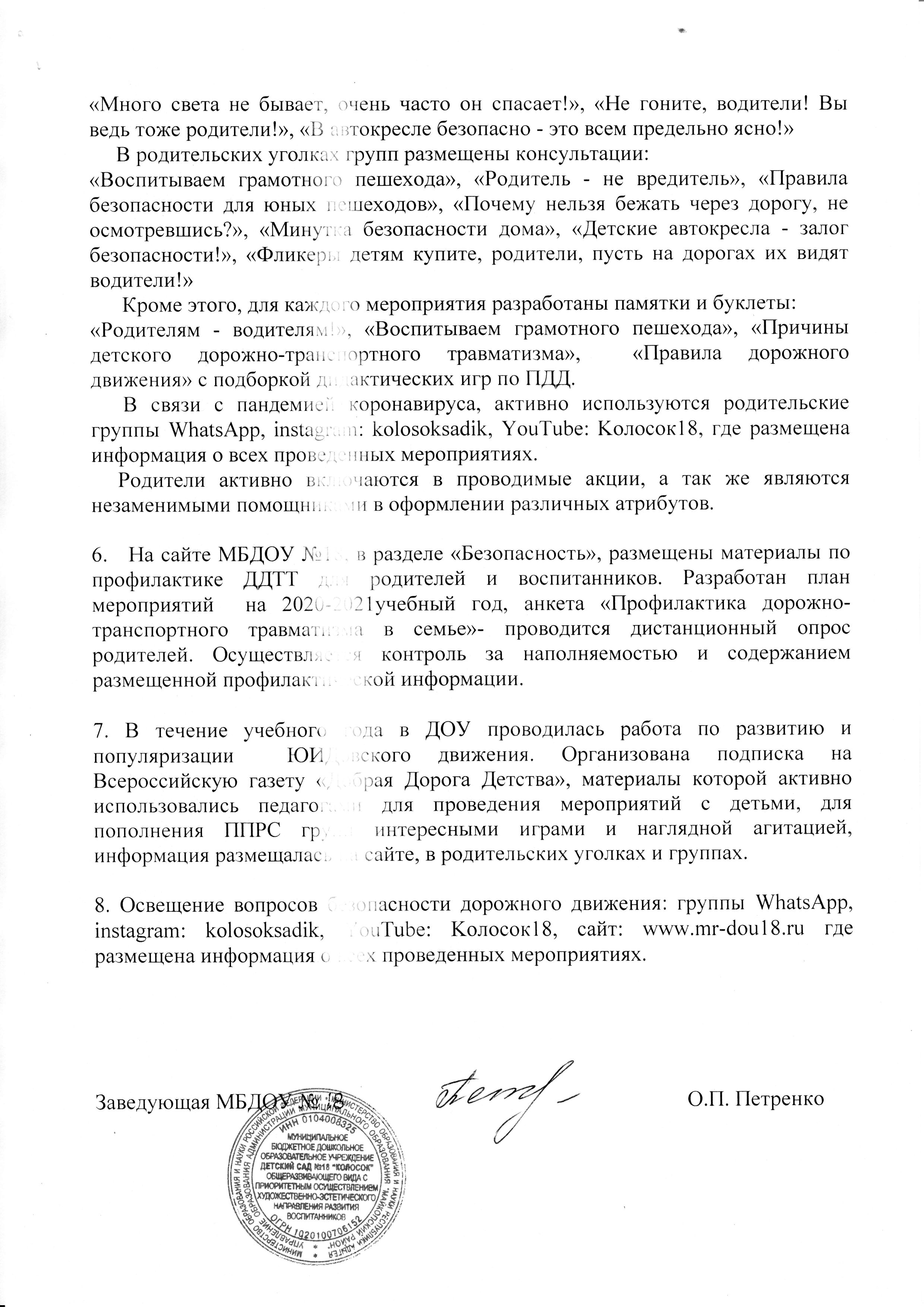 